ŠTUDENTSKI ZBORGregor Tim Grünfeld, predsednikV skladu s 33. in 42. členom Statuta ŠOU v Ljubljani izdajamODLOK O PRENEHANJU MANDATA ŠTUDENTSKEMU POSLANCU ŠTUDENTSKEGA ZBORA ŠOU V LJUBLJANIZ novim študijskim letom 2017/2018, 1. 10. je študentskemu poslancu Niku Prebilupotekel status študenta in s tem mandat študentskega poslanca Študentskega zbora ŠOU v Ljubljani in člana upravnega odbora Študentske organizacije Zdravstvene fakultete.Ljubljana, 26. 10. 2017Predsednik Študentskega zboraŠOU v  Ljubljani         Gregor Tim Grünfeld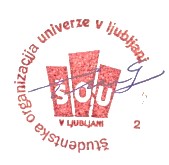 